МИНИСТЕРСТВО ОБРАЗОВАНИЯ, НАУКИ И МОЛОДЕЖНОЙ ПОЛИТИКИ КРАСНОДАРСКОГО КРАЯМУНИЦИПАЛЬНОЕ ОБРАЗОВАНИЕ КУРГАНИНСКИЙ РАЙОНмуниципальное автономное дошкольное образовательное учреждение детский сад общеразвивающего вида №15ст. РодниковскойВОСПИТАТЕЛЬНОЕ МЕРОПРИЯТИЕДЛЯ ДЕТЕЙ СТАРШЕГО ВОЗРАСТА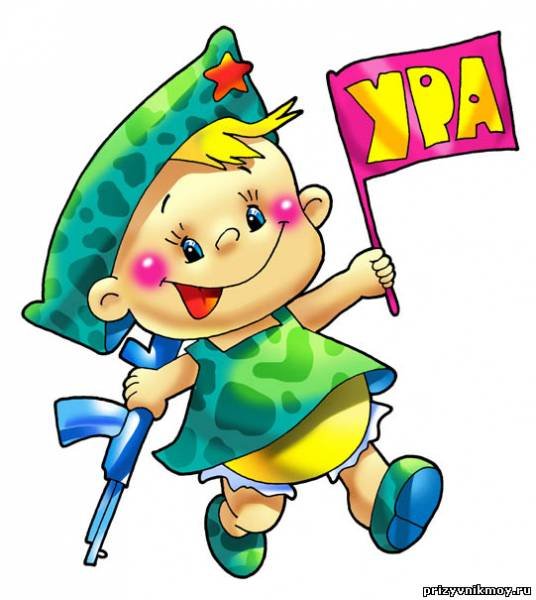 «БРАВЫЕ СОЛДАТЫ»Разработала воспитатель I квалификационной категорииМатулайтес Ольга ЮрьевнаЦель: формировать представление детей о российской армии, охраняющей нашу Родину; воспитывать уважение к защитникам Отчизны.    Задачи: - развивать социальные чувства, эмоциональную отзывчивость;- совершенствовать такие умения и навыки, как силу, ловкость, быструю реакцию;- воспитывать доброжелательные отношения к сверстникам, уважение к старшим.Ход мероприятия:(звучит музыка, дети входят в зал)Зима прощается, пора!Она уходит со двора.В последние деньки зимыУстроим с вами праздник мы.Вам уютно в зале нашем?Мы споем для вас и спляшем.Всех мужчин мы поздравляем!И наш праздник начинаем.Пусть царит на всей ЗемлеМир для человечества!Пусть салют цветет зимойДля солдат Отечества.Салют из шариковВедущий: Здравствуйте, уважаемые гости, наши дорогие и любимые папы и дедушки! Вслушайтесь только в эти гордые слова – «Защитник Отечества»! Защитники нашего Отечества – России – это наши солдаты, офицеры, летчики и моряки, которые готовы в любую минуту встать на защиту нас с вами. Наши мальчики очень хотят стать похожими на них: быть сильными, мужественными и благородными.Пограничник на границеНашу землю стережет,Чтоб работать и учитьсяМог спокойно весь народ.Охраняет наше мореСлавный, доблестный моряк.Гордо реет на линкореНаш родной российский флаг.Наши летчики – героиНебо зорко стерегут.Наши летчики – героиОхраняют мирный труд.Наша Армия роднаяСтережет покой страны,Чтоб росли мы, бед не зная,Чтобы не было войны.Песня «Наша армия сильна»День нашей Армии сегодня,Сильней ее на свете нет.Привет защитникам народа!Российской Армии…Все: ПРИВЕТ!Нашей Армии РоссийскойДень рожденья в феврале!Слава ей, непобедимой!Слава миру на земле! Трубы громкие поют.Нашей Армии…Все: САЛЮТ! В космос корабли плывут.Нашей Армии…Все: САЛЮТ! На планете мир и труд.Нашей Армии…Все: САЛЮТ!Солдаты дружбы мираВыходят на парад.Бойцы и командиры Встают за рядом ряд. Проходят танки быстро, Им рада детвора, Прославленным танкистам Мы крикнем все:Все: УРА! Ракетчики – героиПокой наш стерегут.Так пусть же все ребятаСчастливыми растут! Нам лет еще немного, Но мы все молодцы. И мы шагаем в ногу, Как в Армии бойцы.Песня «Бравые солдаты» Мечтают мальчишки скорей подрастиИ взрослыми стать,И на службу пойти.А папы, наверно, мечтают опятьТакими, как в детстве,Мальчишками стать. В душе каждый папа – Ну, просто мальчишка. Бывает, ведет себя, как шалунишка. Поэтому следует им разрешить Пусть редко, но все же Мальчишками быть. Не терпит мой папа безделья и скуки,У папы умелые, сильные руки.И в помощи он никому не откажет,И доброе слово он вовремя скажет.  Папе своему на праздник Подарю автомобиль, Будет он в красивой шляпе Проезжать по много миль. Папе нравится машина,  Он меня поцеловал.А машина  - на картине,Я её нарисовал. Ты умный, добрый, справедливый, Заботливый и юморной! Здоровья, богатырской силы Желаю тебе, папочка родной! Душою оставайся юным И в океане мелочей Держи в руках штурвал фортуны И птицу счастья на плече! Не грусти, почаще улыбайся, Пусть твои сбываются мечты! И по пустякам не огорчайся,  Знай, что лучший в мире папа ты!Песенка про папуВедущий: Ребята, а кого мы сегодня ПОЗДРАВЛЯЕМ? (ответ детей)Правильно, всех мужчин (пап, дедушек, мальчиков). Вот и наши девочки хотят поздравить всех мальчиков, которые когда вырастут, мы уверенны в этом, станут сильными, отважными мужчинами!ЧастушкиМы частушки сочинилиИ сейчас их пропоем.Мы мужчин всех поздравляемИ привет горячий шлем.Защитить страну сумеют-Это вовсе им не лень,Поздравленья принимаютДвадцать третьего весь день.Водные границы нашиОхраняют моряки,И всегда они на страже,Словно ночью маяки.За воздушным, за просторомСледят наши летчики,Пусть попробуют нарушитьВсякие налетчики.Мы защитников сегодня Поздравляем от души,И, конечно, точно знаем:Наши воины хороши!Пожелаем им здоровья,Смелости, удач, всех благ,Берегут пусть все надежноРодины любимый стяг!Ведущий: Молодцы, девочки! Хорошие частушки спели для наших защитников! А сейчас я вам, ребята, задам вопросы, а вы постарайтесь правильно на них ответить:- Наша армия сильна? (Да!)- Защищает мир она? (Да!)- Мальчишки в армию пойдут? (Да!)- Девочек с собой возьмут? (Нет!)- Сегодня праздник отмечаем? (Да!)- Мам и девчонок поздравляем? (Нет!)- Мир важней всего на свете? (Да!)- Знают это даже дети? (Да!)Ведущий: Наши мальчики еще в детском саду, но пройдут годы, и каждый из них выберет любую военную специальность: станет летчиком, моряком, танкистом… Армия научит их быть выносливыми и смелыми.И мы сейчас с вами поиграем и узнаем, какие вы сильные и ловкие. По волнам корабль плывет, Капитан его ведет. Не страшны ему туманы, Мели, льдины, ураганы, Он - моряк отважный, Это знает каждый.Игра «Чей корабль приплывет быстрее» (накручиваем на палочку нитку, привязанную к кораблику). Все солдаты успевают И служить, и отдыхать. Дам на танец приглашают. Выходите танцевать.Танец «Полька» Чтобы лучшим стать солдатом, Быть верзилой маловато. Ничего, что ростом мал, Зато весел и удал.Игра «Доставь донесение в штаб»(2 лавочки, 2 дуги, 6 маленьких обруча, 2 конверта) Для солдата тренировка Начинается с утра. Конкурс для веселых, ловких. Собирайся, детвора.Игра «Цветные флажки» (на внимание)Показываю синий флажок – хлопаем,Зеленый – топаем,Желтый – молчим, Красный – «Ура!» кричим.Игра «Попади в цель» (10 мешочков с песком, 2 обруча). Служат в армии солдаты,                   Подражают им ребята.                            Мы немного подрастем,                       Тоже в армию пойдем!                            Потому совсем не даром Люди всюду говорят:«Самый сильный, справедливый,            Мирный человек – солдат!»  Ведущий: Мы своими руками приготовили Вам, дорогие папы, подарки. Примите их и помните, что Ваши дети вас очень любят!